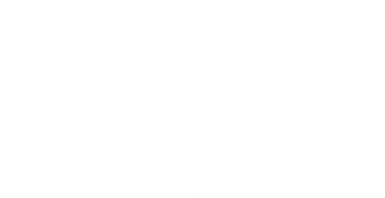 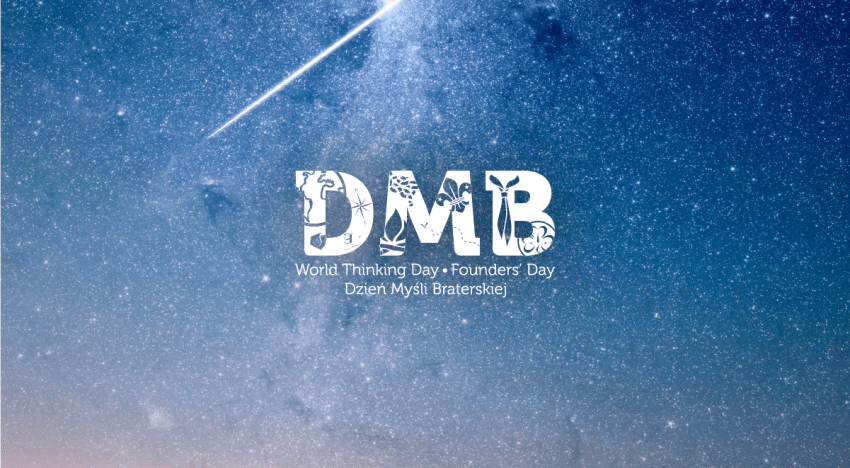 DZIEŃ MYŚLI BRATERSKIEJKonin, 21-23.02.2020 r.Termin: 			21 - 23.02.2020 r.Biwak rozpoczyna się w piątek o godz. 18.00, a kończy w niedzielę ok godz. 11.00Organizator:		Komenda Hufca ZHP Konin im. Szarych Szeregów36 Drużyna Harcerska NS im. Małoletniaków w KoninieMiejsce biwaku:		Specjalny Ośrodek Szkolno-Wychowawczyul. Kaliska 19, 62-500 KoninWarunki udziału: przesłanie do dnia 15 lutego 2020 r. na adres biuro@konin.zhp.pl wypełnionego zgłoszenia wraz z informacją dotyczącą przygotowanego przez drużynę eksperymentu na Festiwal Nauki,dostarczenie do hufca składki zadaniowej na biwak w wysokości 30 zł przeznaczonej na obiad, materiały programowe oraz organizację biwaku (drużynowi oraz opiekunowie są zwolnieni z opłaty), dla jednostek z certyfikatem 2019 koszt wynosi 24 zł.każdy drużynowy musi posiadać ze sobą zgody rodziców/opiekunów osób niepełnoletnich na udział w biwaku (wzór poniżej)Co ze sobą zabrać?kubek i łyżeczkę, przybory toaletowe, śpiwór, karimatę, jedzenie na cztery posiłki (dwie kolacje i dwa śniadania), obuwie sportowe na zmianę oraz regulaminowe umundurowanie.organizator zapewnia wrzątek do posiłków oraz obiad w sobotnie popołudnie.w czasie biwaku obowiązuje bezwzględny zakaz spożywania zupek i posiłków typu instant,w pomieszczeniach szkoły obowiązuje bezwzględny nakaz poruszania się w obuwiu sportowym,niektóre zajęcia odbędą się w na dworze - prosimy o dostosowanie ubioru do panujących warunków atmosferycznych,przybory potrzebne do zaprezentowania eksperymentu.Zadanie przedbiwakowe:drużyny/gromady przygotowują eksperyment/pokaz naukowy do zaprezentowania podczas sobotniego Festiwalu Nauki wg poniższych zasad:każda z drużyn dostanie stolik, na którym będzie mogła urządzić swoje stanowisko,przy stoisku gromady/drużyny eksperyment prowadzi przedstawiciel, natomiast reszta składu uczestniczy aktywnie w festiwalu, odwiedzając stoiska innych gromad i drużyn oraz uczestnicząc w eksperymentach,wszelkie materiały (obrusy, plakaty, itp.) i pomoce techniczne (laptopy, rzutniki, przedłużacze, itp.) jednostka organizuje sobie we własnym zakresie,jeżeli przygotowane przez jednostkę eksperymenty zużywają dużo produktów - to musi ona zapewnić sobie zapas, ponieważ może pokazywać eksperyment kilka lub kilkanaście razy (w zależności od jego długości),należy wziąć pod uwagę wszystkie zasady bezpieczeństwa,PROSIMY O ZAŁĄCZENIE DO ZGŁOSZENIA KRÓTKIEGO OPISU WASZEGO EKSPERYMENTU.ZGŁOSZENIE UCZESTNICTWA w biwaku z okazji Dnia Myśli Braterskiej Konin, 21-23.02.2020 r.Lista uczestnikówDeklaracja w sprawie bezpieczeństwa życia i zdrowia dzieci na biwakuW poczuciu pełnej osobistej odpowiedzialności przed własnym sumieniem, rodzicami i społeczeństwem za bezpieczeństwo życia i zdrowia powierzonych mej opiece dzieci na biwaku z okazji Dnia Myśli Barterskiej  zorganizowanym przez Komendę Hufca ZHP Konin w Koninie w dniach 21-23.02.2020 r. oświadczam, co następuje:1. Z należyta uwaga i zrozumieniem zapoznałem/am się z przepisami dotyczącymi bezpieczeństwa życia i zdrowia dzieci i młodzieży;2. Zobowiązuję się do przestrzegania i stosowania zawartych w tych przepisach wskazówek, w czasie pełnienia przeze mnie obowiązków na biwaku;3. Uzyskałem/am pisemna zgodę rodziców lub opiekunów prawnych na uczestnictwo dzieci w biwaku.1. ..................................................................................	..............................................(imię i nazwisko drużynowego) 			(data / podpis)2. .................................................................................. 	..............................................(imię i nazwisko opiekuna)				 (data / podpis)ZGODA RODZICÓW NA UDZIAŁ DZIECKA W BIWAKUWyrażam zgodę na udział mojego syna / mojej córki w biwak z okazji Dnia Myśli Braterskiej w Koninie w terminie 21-23.02.2020 r. zorganizowanym przez Komendę Hufca ZHP Konin. Ponadto wyrażam zgodę na niezbędne leczenie, zabiegi szpitalne i operacje.Wyrażam zgodę na wykorzystanie przez Związek Harcerstwa Polskiego i Chorągiew Wielkopolską Hufiec Konin danych osobowych mojego dziecka obejmujących jego wizerunek w celu prowadzenia kronik ruchu harcerskiego oraz w celu prowadzenia działalności edukacyjnej, informacyjnej i promocyjnej. Wykorzystanie danych osobowych mojego dziecka, na które wyrażam zgodę, obejmuje utrwalanie wizerunku na obrazach, w tym obrazach ruchomych, wykonanych w czasie i w związku z udziałem mojego dziecka w życiu harcerskim oraz na rozpowszechnianiu tego wizerunku w następujący sposób:zwielokrotnianie egzemplarzy utrwalenia wizerunku dowolną techniką, w tym techniką drukarską, reprograficzną oraz techniką cyfrową;nieodpłatne wprowadzenie do obrotu egzemplarzy utrwalenia wizerunku;publiczne udostępnienie utrwalenia wizerunku w taki sposób, aby każdy mógł mieć do niego dostęp w miejscu i czasie przez siebie wybranym, w szczególności na stronach internetowych, na portalach społecznościowych, w aplikacjach mobilnych;rozpowszechnianie utrwalenia wizerunku z wykorzystaniem poczty elektronicznej;publiczne wyświetlenie i odtworzenie utrwalenia wizerunku albo wystawienie egzemplarzy utrwalenia wizerunku na widok publiczny.Imię i nazwisko dziecka……………………………………………………………………….Adres……………………………………………………………………………………………PESEL…………………………………………………………………………………………..Tel. do rodziców……………………………………………………………………………….……………………………………………………..podpis rodzicówZGODA RODZICÓW NA UDZIAŁ DZIECKA W BIWAKUWyrażam zgodę na udział mojego syna / mojej córki w biwak z okazji Dnia Myśli Braterskiej w Koninie w terminie 21-23.02.2020 r. zorganizowanym przez Komendę Hufca ZHP Konin. Ponadto wyrażam zgodę na niezbędne leczenie, zabiegi szpitalne i operacje.Wyrażam zgodę na wykorzystanie przez Związek Harcerstwa Polskiego i Chorągiew Wielkopolską Hufiec Konin danych osobowych mojego dziecka obejmujących jego wizerunek w celu prowadzenia kronik ruchu harcerskiego oraz w celu prowadzenia działalności edukacyjnej, informacyjnej i promocyjnej. Wykorzystanie danych osobowych mojego dziecka, na które wyrażam zgodę, obejmuje utrwalanie wizerunku na obrazach, w tym obrazach ruchomych, wykonanych w czasie i w związku z udziałem mojego dziecka w życiu harcerskim oraz na rozpowszechnianiu tego wizerunku w następujący sposób:zwielokrotnianie egzemplarzy utrwalenia wizerunku dowolną techniką, w tym techniką drukarską, reprograficzną oraz techniką cyfrową;nieodpłatne wprowadzenie do obrotu egzemplarzy utrwalenia wizerunku;publiczne udostępnienie utrwalenia wizerunku w taki sposób, aby każdy mógł mieć do niego dostęp w miejscu i czasie przez siebie wybranym, w szczególności na stronach internetowych, na portalach społecznościowych, w aplikacjach mobilnych;rozpowszechnianie utrwalenia wizerunku z wykorzystaniem poczty elektronicznej;publiczne wyświetlenie i odtworzenie utrwalenia wizerunku albo wystawienie egzemplarzy utrwalenia wizerunku na widok publiczny.Imię i nazwisko dziecka……………………………………………………………………….Adres……………………………………………………………………………………………PESEL…………………………………………………………………………………………..Tel. do rodziców……………………………………………………………………………….……………………………………………………..podpis rodzicówNazwa jednostki organizacyjnejLp.Imię i nazwiskoNr tel. do rodzicaDrużynowy:Opiekun drużyny: